The 5 Fitness ComponentsStudy Guide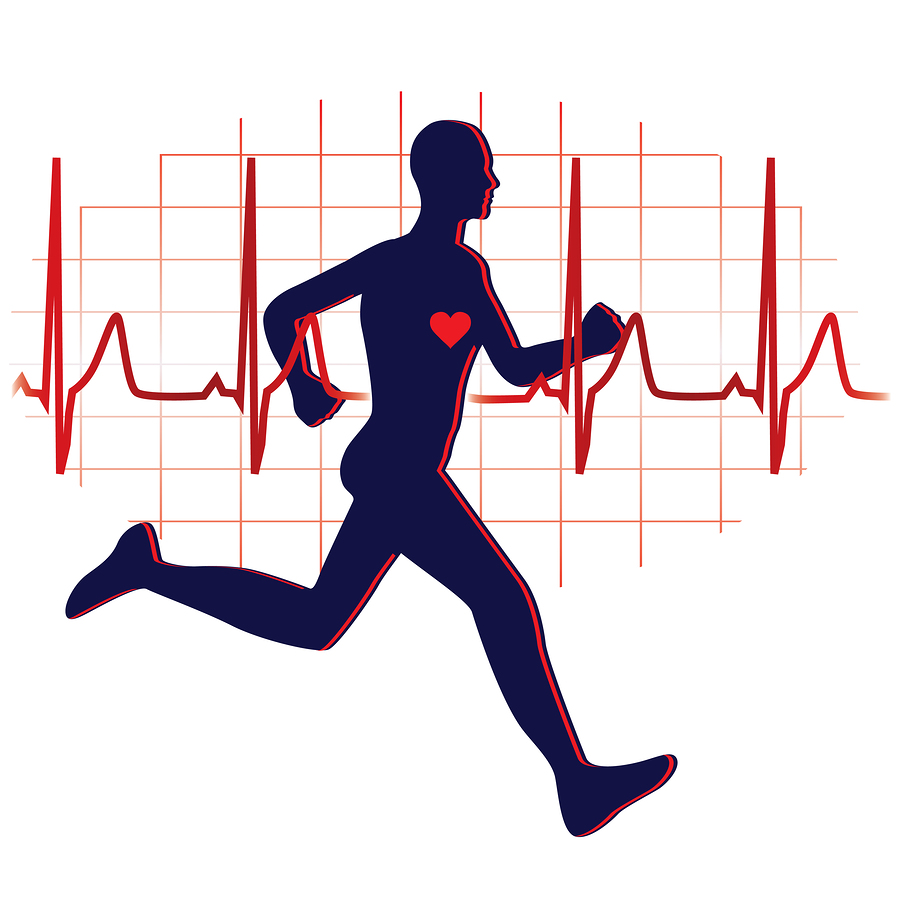 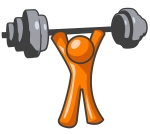 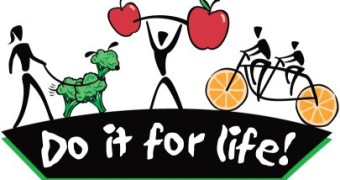 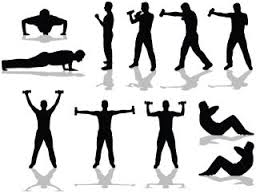 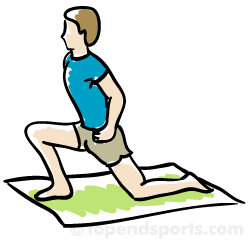 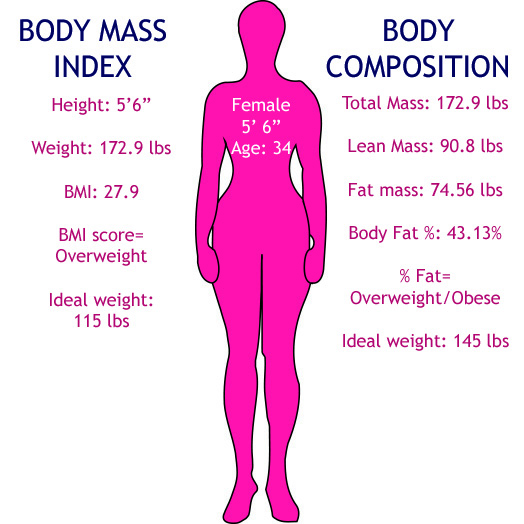 